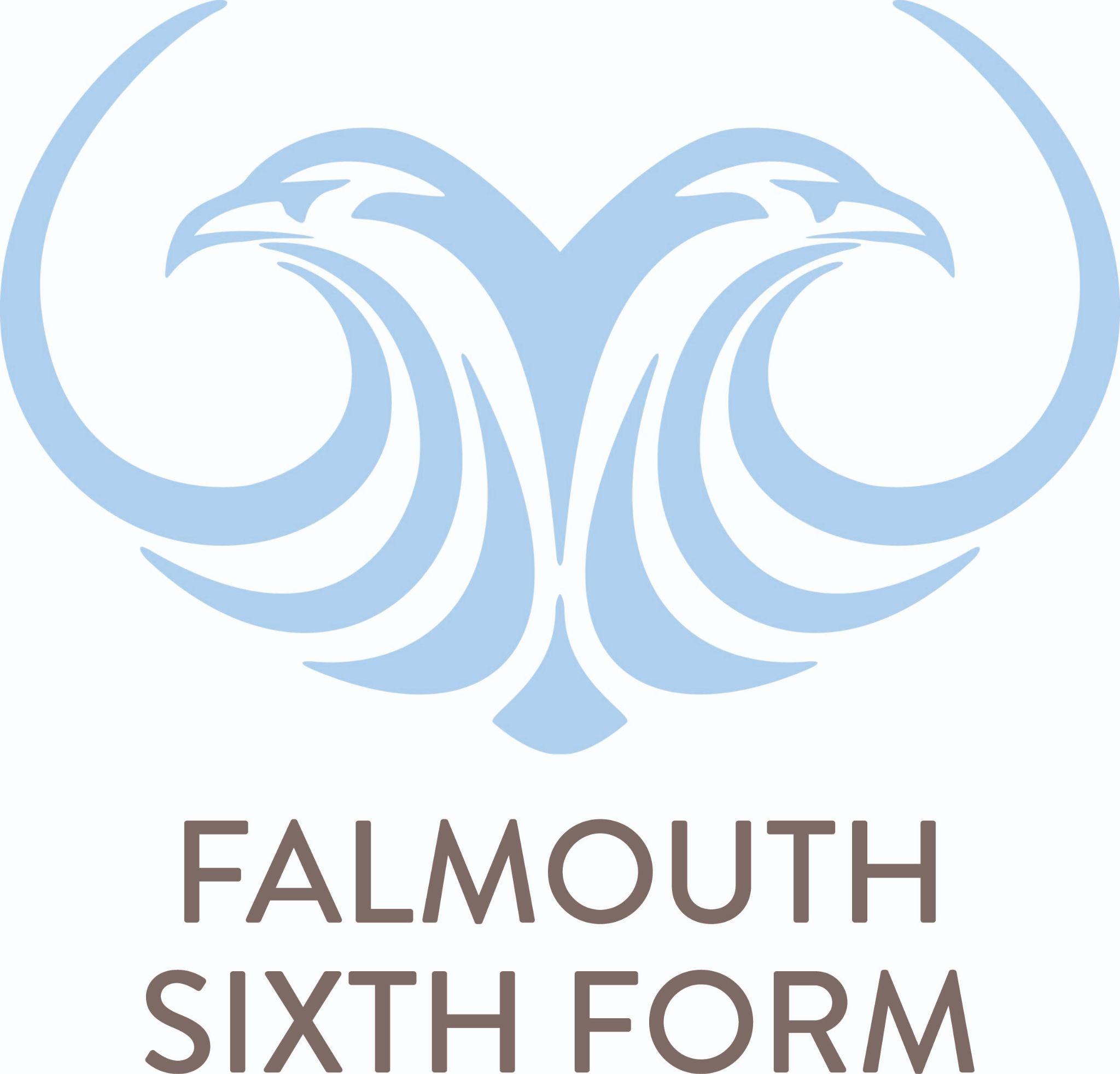 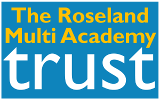 Post-16 Bursary Application Form(please return this completed form along with your evidence to the Sixth Form Administrator)I am applying for:CATEGORY 1 BURSARY                                  CATEGORY 2 BURSARY*Gross household incomes up to £40,000 per year, Falmouth Sixth Form can reimburse 100% of the amount.  *Gross household incomes up to £45,000 per year, Falmouth Sixth Form will reimburse 75% of the amount.  *Gross household incomes up to £50,000 per year, Falmouth Sixth Form will reimburse 50% of the amount.Further information / EvidenceWe require evidence that you meet all requirements before we can make an award.  All evidence provided will be treated in the strictest of confidence.  We will need a photocopy of the required evidence. The evidence we can accept is as follows:CATEGORY 1 (please tick appropriate)                     CATEGORY 2 BURSARY (please tick appropriate)Bank details for paymentFor Category 1, please provide student bank details. For Category 2, please provide parent / carer bank details.DeclarationI confirm that I have read the Post 16 Bursary Policy document before submitting this application.  I confirm that the information I have provided on this application is correct to the best of my knowledge, and that I understand that I must immediately notify Falmouth Sixth Form of any change in circumstances which may affect my entitlement to a bursary payment. I understand that failure to do this may mean that the school may request repayment of my award. I understand that the Falmouth Sixth Form will claim back all or some of the award made to me if I have given misleading or inaccurate information intentionally. I recognise that false statements can leave me open to prosecution. I understand that financial assistance is dependent upon meeting the criteria outlined in the Falmouth Sixth Form Bursary Policy & Procedures document. Should my attendance be unsatisfactory or I withdraw from my course early, I may be asked to pay back some or my entire award. I understand that if I leave before the completion of my programme of study, that I may be required to repay all or part of the amount paid to me under the Post 16 Bursary Scheme.Student Signature: …………………………………………………………………………………………………..Date:                      ………………………………………………………….………………………………………...Parent / Carer Signature: .………………………………………………………………………………………….Date:                         ………………………………………………………………………………………………….Full NameDate of BirthFull Address (inc postcode)Student emailParent/carer emailStudent contact numberParent/carer contact numberI am currently in / have recently left local authority care   I, as the student, claim 1 or more of the following:Income SupportUniversal CreditEmployment Support Allowance (ESA)Disability Living Allowance (DLA)Personal Independence Payment (PIP)(If ticked, please provide details)I, as the student am registered as a Young CarerGross household income of £50,000 or less a year*Parent/carer is in receipt of one of the following:Universal CreditEmployment and Support AllowanceNHS Low Income Scheme CardTax Credits (less than £50,000 per year)*Evidence from the Local Authority confirming my ‘Looked After’ statusA letter from the Job Centre confirming my entitlement to Income Support / Universal CreditA letter confirming entitlement to Employment Support AllowanceA letter confirming my entitlement to Disability Living Allowance / Personal Independence Payment (PIP)Formal official evidence that the gross household income is below £50,000(3 months of payslips for all household income)(Universal Credit payment evidence)(Employment and Support Allowance evidence)(NHS Low Income Scheme Card evidence)(Tax Credits evidence)Bank nameAccount holders nameAccount numberSort code